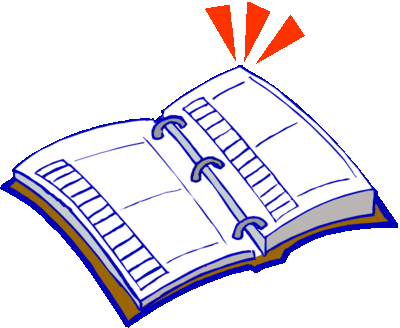 Agosto 2014Estimadas Familias de la Hilltop, Por favor mande $4.00 para cubrir el pago del Cuaderno de Tareas que se le da a cada estudiante de 6to grado.  Un cuaderno de tareas es entregado a cada estudiante de 6to grado y esto es para ayudarlos con la comunicación y tareas. Por favor mande su pago en efectivo o cheque pagadero a Hilltop PTO en un sobre cerrado. También llene y regrese esta forma.  Se espera que todos los estudiantes manden su pago. El PTO está colectando esta cuota de parte de la administración de la escuela. Por favor solamente mande el pago del Cuaderno de Tareas y esta forma en un sobre cerrado con el nombre de su estudiante, maestro y escriba “Pago del Cuaderno de Tareas”. Si tiene alguna pregunta mande un correo a hilltophawkspto@yahoo.comGracias---------------------------------------------------------------------------Pago del Cuaderno de Tareas ____$4.00 esta anexoNombre del Estudiante_______________________________________Maestro/Grado _____________________________________________Nombre de los Padres ________________________________________Numero de Teléfono ________________________________________Correo Electrónico ________________________________________Por favor escriba lo más claro posible y regrese esta forma junto con su pago para el LUNES, 8 DE SEPTIEMBRE en el sobre proveído. Gracias. 